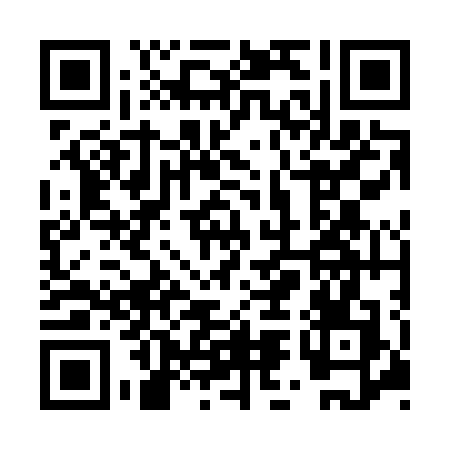 Ramadan times for Gattendorf, AustriaMon 11 Mar 2024 - Wed 10 Apr 2024High Latitude Method: Angle Based RulePrayer Calculation Method: Muslim World LeagueAsar Calculation Method: ShafiPrayer times provided by https://www.salahtimes.comDateDayFajrSuhurSunriseDhuhrAsrIftarMaghribIsha11Mon4:294:296:1312:023:135:525:527:3012Tue4:274:276:1112:023:145:545:547:3113Wed4:254:256:0912:013:155:555:557:3314Thu4:234:236:0712:013:155:575:577:3415Fri4:214:216:0512:013:165:585:587:3616Sat4:184:186:0312:013:176:006:007:3817Sun4:164:166:0112:003:186:016:017:3918Mon4:144:145:5912:003:196:026:027:4119Tue4:124:125:5612:003:206:046:047:4320Wed4:094:095:5411:593:216:056:057:4421Thu4:074:075:5211:593:226:076:077:4622Fri4:054:055:5011:593:226:086:087:4823Sat4:034:035:4811:593:236:106:107:4924Sun4:004:005:4611:583:246:116:117:5125Mon3:583:585:4411:583:256:136:137:5326Tue3:563:565:4211:583:266:146:147:5427Wed3:533:535:4011:573:266:166:167:5628Thu3:513:515:3811:573:276:176:177:5829Fri3:483:485:3611:573:286:186:188:0030Sat3:463:465:3411:563:296:206:208:0131Sun4:444:446:3212:564:297:217:219:031Mon4:414:416:3012:564:307:237:239:052Tue4:394:396:2812:564:317:247:249:073Wed4:364:366:2612:554:327:267:269:094Thu4:344:346:2412:554:327:277:279:105Fri4:314:316:2212:554:337:297:299:126Sat4:294:296:2012:544:347:307:309:147Sun4:264:266:1812:544:347:317:319:168Mon4:244:246:1612:544:357:337:339:189Tue4:214:216:1412:544:367:347:349:2010Wed4:194:196:1212:534:367:367:369:22